Extract 6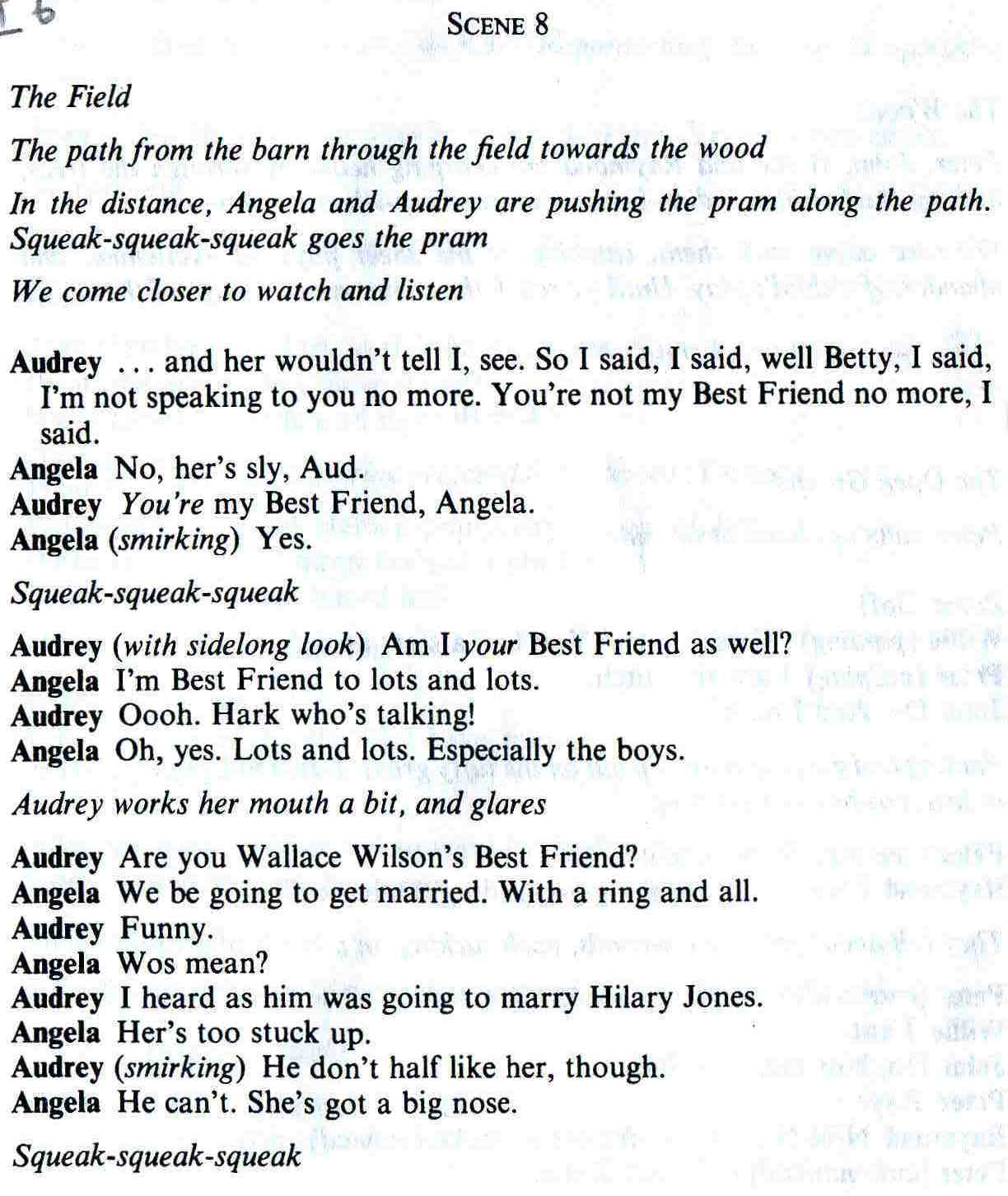 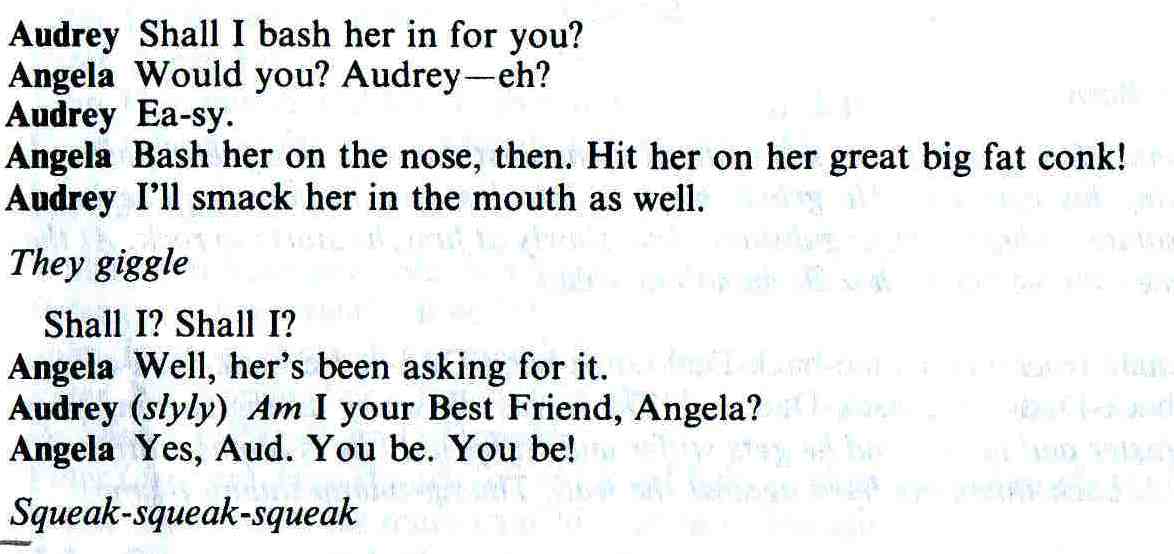 